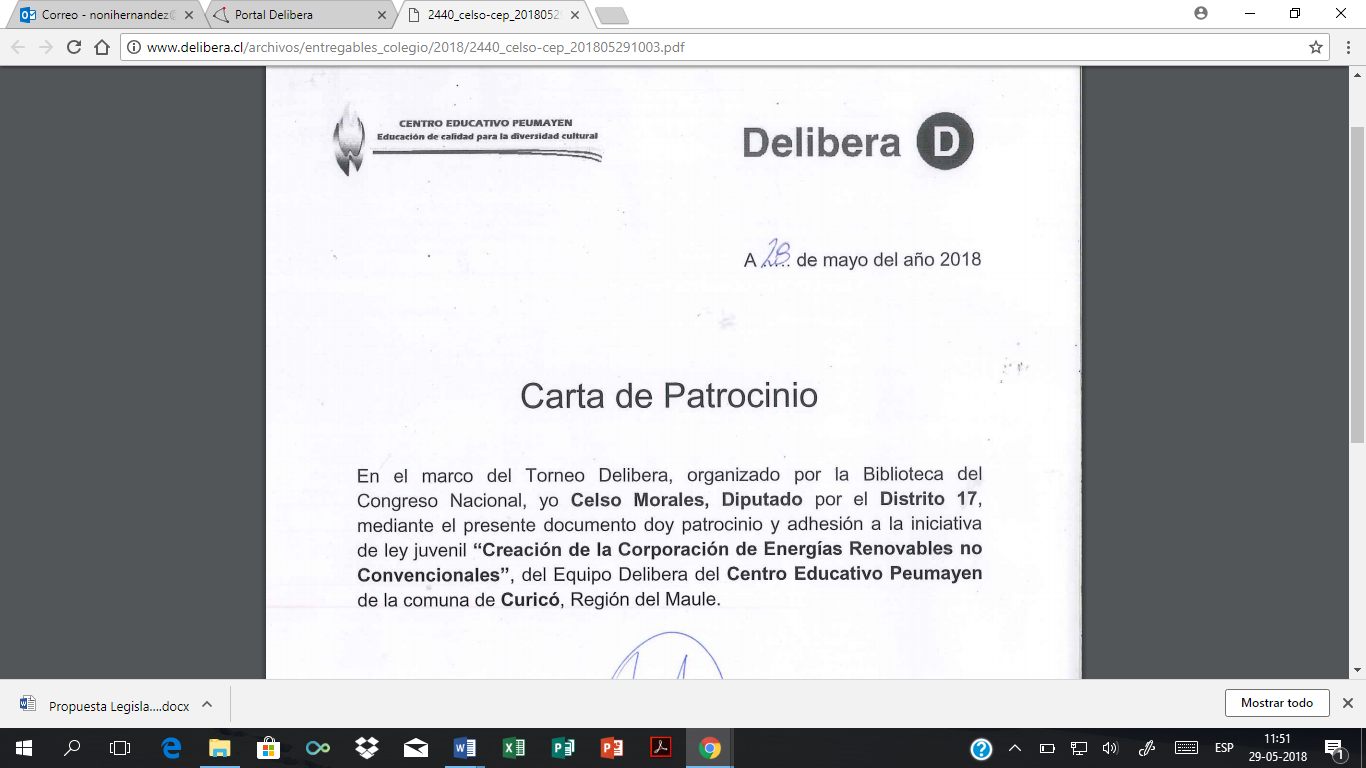 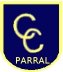 CARTA DE PATROCINIO	En el marco del torneo delibera 2019 organizado por la biblioteca del Congreso Nacional, yo:______Florcita Alarcón Rojas_________________________, Que ejerzo el cargo de:______Diputado______________________________________Mediante el presente documento, doy patrocinio a la iniciativa de ley juvenil:Modificación a la ley 19.300, con el fin de mejorar el área de fiscalización, y a su vez dar vigencia a artículos derogados necesarios, del equipo delibera  del Colegio Concepción de Parral. 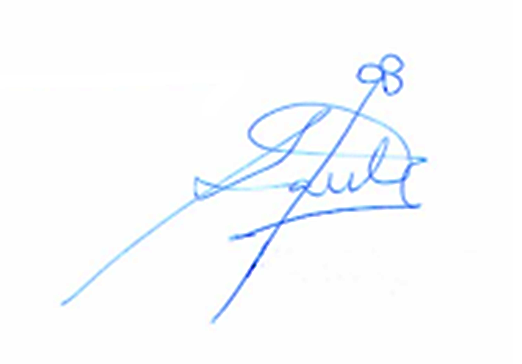 __________________________Florcita Alarcón RojasDiputado